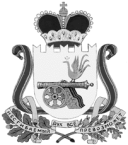 АДМИНИСТРАЦИЯВЯЗЬМА - БРЯНСКОГО СЕЛЬСКОГО ПОСЕЛЕНИЯВЯЗЕМСКОГО РАЙОНА  СМОЛЕНСКОЙ ОБЛАСТИП О С Т А Н О В Л Е Н И Еот 12.09.2016                                                                                                    № 100В соответствии с федеральными законами от 02.03.2007 № 25-ФЗ                  «О муниципальной службе в Российской Федерации», от 25.12.2008 № 273-ФЗ    «О противодействии коррупции, руководствуясь Указом Президента Российской Федерации от 22.12.2015 № 650 «О порядке сообщения лицами, замещающими отдельные государственные должности Российской Федерации, должности федеральной государственной службы, и иными лицами о возникновении личной заинтересованности при исполнении должностных обязанностей, которая приводит или может привести к конфликту интересов, и о внесении изменений в некоторые акты Президента Российской Федерации», Уставом Вязьма-Брянского сельского поселения Вяземского района Смоленской области,Администрация Вязьма-Брянского сельского поселения Вяземского района Смоленской области     п о с т а н о в л я е т:1. Утвердить прилагаемое Положение о порядке сообщения муниципальными служащими Администрации Вязьма-Брянского сельского поселения Вяземского района Смоленской области о возникновении личной заинтересованности при исполнении должностных обязанностей, которая приводит или может привести к конфликту интересов.	2. Главному специалисту ознакомить муниципальных служащих Администрации Вязьма-Брянского сельского поселения Вяземского района Смоленской области с настоящим Положением.3. Настоящее постановление разместить на официальном сайте Администрации Вязьма-Брянского сельского поселения Вяземского района Смоленской области в информационно-телекоммуникационной сети «Интернет» (v-bryanskaya.ru).4. Контроль за исполнением данного постановления оставляю за собой.И.п. Главы муниципального образованияВязьма-Брянского сельского поселенияВяземского района Смоленской области                                И.Г. ФедотенковаПОЛОЖЕНИЕо порядке сообщения муниципальными служащими Администрации Вязьма-Брянского сельского поселения Вяземского района Смоленской области о возникновении личной заинтересованности при исполнении должностных обязанностей, которая приводит или может привести к конфликту интересов1. Положение о порядке сообщения муниципальными служащими Администрации Вязьма-Брянского сельского поселения Вяземского района  Смоленской области о возникновении личной заинтересованности при исполнении должностных обязанностей, которая приводит или может привести к конфликту интересов (далее - Положение) разработано в соответствии с федеральными законами от 02.03.2007 № 25-ФЗ «О муниципальной службе в Российской Федерации», от 25.12.2008 № 273-ФЗ «О противодействии коррупции», Указом Президента Российской Федерации от 22.12.2015 № 650 «О порядке сообщения лицами, замещающими отдельные государственные должности Российской Федерации, должности федеральной государственной службы, и иными лицами о возникновении личной заинтересованности при исполнении должностных обязанностей, которая приводит или может привести к конфликту интересов, и о внесении изменений в некоторые акты Президента Российской Федерации», и определяет порядок сообщения муниципальными служащими Администрации Вязьма-Брянского сельского поселения Вяземского района Смоленской области  (далее - муниципальный служащий) о возникновении личной заинтересованности при исполнении должностных обязанностей, которая приводит или может привести к конфликту интересов.2. Для целей соблюдения Положения используются следующие понятия:а) конфликт интересов - ситуация, при которой личная заинтересованность (прямая или косвенная) лица, замещающего должность, замещение которой предусматривает обязанность принимать меры по предотвращению и урегулированию конфликта интересов, влияет или может повлиять на надлежащее, объективное и беспристрастное исполнение им должностных (служебных) обязанностей (осуществление полномочий);б) личная заинтересованность - возможность получения доходов в виде денег, иного имущества, в том числе имущественных прав, услуг имущественного характера, результатов выполнения работ или каких-либо выгод (преимуществ) лицом, замещающим должность, замещение которой предусматривает обязанность принимать меры по предотвращению и урегулированию конфликта интересов, и (или) состоящим с ним в близком родстве или свойстве лицами (родителями, супругами, детьми, братьями, сестрами, а также братьями, сестрами, родителями, детьми супругов и супругами детей), гражданами или организациями, с которыми лицо, замещающее должность, замещение которой предусматривает обязанность принимать меры по предотвращению и урегулированию конфликта интересов, и (или) лица, состоящие с ними в близком родстве или свойстве, связаны имущественными, корпоративными или иными близкими отношениями.3. Муниципальный служащий, в соответствии с федеральным законодательством, обязан уведомлять в письменной форме Главу муниципального образования Вязьма-Брянского сельского поселения Вяземского района Смоленской области о личной заинтересованности при исполнении должностных обязанностей, которая может привести к конфликту интересов, и принимать меры по предотвращению подобного конфликта. Сообщение оформляется в письменной форме в виде уведомления о возникновении личной заинтересованности при исполнении должностных обязанностей, которая приводит или может привести к конфликту интересов (далее - уведомление). Уведомление составляется на имя Главы муниципального образования Вязьма-Брянского сельского поселения Вяземского района Смоленской области по форме согласно приложению № 1 к настоящему Положению.4. Уведомление подается в тот же день, как только об этом станет известно муниципальному служащему, либо на следующий рабочий день через специалиста Администрации Вязьма-Брянского сельского поселения Вяземского района Смоленской области, освещающему за кадровую работу (далее – кадровая служба).5. В уведомлении должны быть отражены следующие сведения:- фамилия, имя, отчество, замещаемая должность муниципальной службы;- обстоятельства, являющиеся основанием возникновения личной заинтересованности;- должностные обязанности, на исполнение которых влияет или может повлиять личная заинтересованность;- предлагаемые меры по предотвращению или урегулированию конфликта интересов.6. В случае если муниципальный служащий по объективным причинам не может передать уведомление лично, он направляет уведомление по почте, либо каналам факсимильной связи.7. Регистрация уведомления осуществляется кадровой службой в день его поступления в Журнале регистрации уведомлений о возникновении личной заинтересованности при исполнении должностных обязанностей, которая приводит или может привести к конфликту интересов (далее - журнал регистрации уведомлений) по форме согласно приложению № 2 к настоящему Положению.    Листы журнала регистрации уведомлений должны быть пронумерованы, прошнурованы и скреплены гербовой печатью Администрации Вязьма-Брянского сельского поселения Вяземского района Смоленской области.8. При регистрации на уведомлении указывается регистрационный номер в журнале регистрации уведомлений, дата регистрации уведомления, фамилия, инициалы специалиста зарегистрировавшего уведомление, подпись специалиста, зарегистрировавшего уведомление.9. Кадровая служба выдает муниципальному служащему копию зарегистрированного в установленном порядке уведомления под роспись в журнале регистрации уведомлений.В случае если уведомление поступило по почте, либо каналам факсимильной связи, копия зарегистрированного уведомления направляется муниципальному служащему, направившему уведомление, по почте заказным письмом.10. Поступившее зарегистрированное уведомление в течение одного рабочего дня передается на рассмотрение Главе муниципального образования Вязьма-Брянского сельского поселения Вяземского района  Смоленской области для принятия решения об организации проверки содержащихся в нем сведений и рассмотрении уведомления на заседании комиссии по соблюдению требований к служебному поведению муниципальных служащих Администрации Вязьма-Брянского сельского поселения Вяземского района Смоленской области и урегулированию конфликта интересов.11. Организация проверки уведомления осуществляется кадровой службой.Проверка осуществляется путем проведения бесед с муниципальным служащим, получения от него пояснений.12. Результаты рассмотрения уведомления на заседании комиссии по соблюдению требований к служебному поведению муниципальных служащих Администрации Вязьма-Брянского сельского поселения Вяземского района  Смоленской области и урегулированию конфликта интересов представляются Главе муниципального образования Вязьма-Брянского сельского поселения Вяземского района Смоленской области для принятия решения.13. Кадровая служба обеспечивает конфиденциальность полученных сведений.14. Невыполнение муниципальным служащим обязанности, предусмотренной пунктом 3 настоящего Положения, является основанием для привлечения его к ответственности в соответствии с законодательством Российской Федерации.УВЕДОМЛЕНИЕо возникновении личной заинтересованности при исполнении должностных обязанностей, которая приводит или может привести к конфликту интересовСообщаю о возникновении у меня личной заинтересованности при исполнении должностных обязанностей, которая приводит или может привести к конфликту интересов (нужное подчеркнуть).Обстоятельства, являющиеся основанием возникновения личной заинтересованности : ________________________________________________________________________________________________________________________	Должностные обязанности, на исполнение которых влияет или может повлиять личная заинтересованность: _________________________________________________________________________________________________________	Предлагаемые меры по предотвращению или урегулированию конфликта интересов: ___________________________________________________________________________________________________________________________________	Намереваюсь (не намереваюсь) лично присутствовать на заседании комиссии по соблюдению требований к служебному поведению муниципальных служащих Администрации Вязьма-Брянского сельского поселения Вяземского района Смоленской области и урегулированию конфликта интересов при рассмотрении настоящего уведомления (нужное подчеркнуть).«___»_____________ 20___ г.      ___________________     _____________________                                                                                                       (подпись лица,                                            ( расшифровка подписи)                                                                                           направляющего уведомление)Ознакомлен:_____________________________________           ____________________________     (должность, Ф.И.О. руководителя структурного подразделения,                                                         ( подпись, дата)         в котором муниципальный служащий проходит  службу)Регистрационный номерв журнале регистрации уведомлений                     ____________________________Дата регистрации уведомления                               «_____»______________ 20 __ г.___________________________________               ____________________________                         (фамилия, инициалы специалиста,                                                                                  (подпись специалиста,                        зарегистрировавшего уведомление)                                                                     зарегистрировавшего уведомление)Журналрегистрации уведомлений о возникновении личной заинтересованности при исполнении должностных обязанностей, которая приводит или может привести к конфликту интересов№ п/пРегистра-ционный номерДата регистрации уведомленияФ.И.О. подавшего уведомле-ниеДолжность подавшего уведомле-ниеФ.И.О. регистрирую-щего лицаПодпись регистрирую-щего лицаПодпись муниципаль-ного служащего, подавшего уведомлениеОтметка о полу-чении копии («копию получил», подпись)123456789